	Тема: «Идеология и культура в военные годы»( 13.05.2020г.)Просмотрите  видеоурок- https://youtu.be/UxPzE8Yr6E8Причтите лекциюВыполните домашнее задание в письменной формеМы с вами сейчас повторили великие битвы, после которых стратегическая инициатива перешла безраздельно к нашей армии, но неверным будет являться высказывание, что только на фронтах ковалась победа. Все от мала до велика осознавали: надо сражаться с врагом любыми способами и обязательно победить. Во время войны ярко проявилась способность нашего народа переносить жесточайшие социальные перегрузки и всё отдавать ради Отчизны. Тема нашего сегодняшнего урока « Наука и культура в годы войны». Эпиграфом к уроку являются слова « Когда пушки стреляли, музы не молчали». И начнем мы с науки.1.Наука.С первых же дней войны все научные учреждения приступили к перестройке своей работы в соответствии с нуждами обороны. Большинство учреждений изменило направление научных исследований. Исследовательские институты западных районов страны, а также Москвы и Ленинграда перебазировались на восток. Учёные самоотверженно работали над созданием новых, более совершенных образцов вооружения, разрабатывали новые виды боеприпасов, горючего. Авиаконструкторы с работниками заводов, поставили фронту ряд замечательных машин: истребители, штурмовики, бомбардировщики. Велись работы в области реактивной авиации, по размагничиванию кораблей и подводных лодок, по противоминной защите. Велось изучение космической радиации в области деления урана. Особое внимание обращалось на историю, что отразилось и на появлении новых наград в армии.Образование.А теперь обратимся к образованию.Сообщение учащегося.(ученики в тетрадях записывают новые явления в этой области).Война лишила миллионы детей возможности учиться в школах. Многие школьные помещения были превращены в госпитали, призывные пункты, казармы. Ухудшилось снабжение школ учебниками. Многие учителя ушли в армию. Значительно сократилось число старшеклассников. Часть из них ушла на фронт, другие стали работать на предприятиях и в колхозах.В тылу для эвакуированных школьников открывались школы, где преподавание велось на их родном языке. Для детей, оставшихся без родителей, открывались школы – интернаты. Даже в осаждённых фашистами городах многие школы продолжали работать. Учителя ленинградских школ, как правило, имели два плана уроков: один - для спокойной обстановки, другой – для занятий в бомбоубежище. Обстановка военного времени наложила отпечаток на всю жизнь советской школы. В старших классах была введена и физическая подготовка.В сентябре 1941г. приняли постановление о массовом сельскохозяйственном обучении учащихся старших классов. В сельскохозяйственных работах 1943г. участвовало около 5 млн. школьников.Всеобщим стало тимуровское движение. На средства школьников, заработанных во вне урочное время, были построены и громили врага танковые колонны « Московский пионер», « Куйбышевский пионер».Коренной перелом в войне позволил уделять больше внимания системе народного образования. В 1943 – 1945гг. усилиями трудящихся на освобождённых территориях было восстановлено свыше 70 тыс. школьных зданий.Массовое участие молодёжи в общественном производстве вызвало к жизни появление нового типа общеобразовательной школы. В 1943 г. в городах и посёлках создаются вечерние семилетние и средние школы для обучения рабочей молодёжи без отрыва от производства, на следующий год стали открываться и вечерние школы для сельской молодёжи. В школах были введены экзамены на аттестат зрелости. Учащиеся стали награждаться золотыми и серебряными медалями.Тысячи преподавателей, студентов оставили аудитории и влились в число защитников Родины. Но занятия во многих вузах не прекращались, вузы ускоренно готовили специалистов, необходимых тылу и фронту. Была проведена большая работа по совершенствованию подготовки специалистов. С 1944 г. наряду с государственными экзаменами в вузах вводится обязательная защита диплома.3.Живопись.Учитель: Время суровых испытаний наглядно показало неразрывную связь литературы и искусства с судьбами Родины.Характер войны, события на фронте, жизнь сражающегося народа сразу же стали центральными темами творчества. В начальный период войны наибольшее распространение получают публицистические формы – корреспонденция и очерк, кинорепортаж и песня, плакат и листовки, которые носили пропагандический характер.Остановимся в начале на плакате. Советские художники возродили традиции гражданской войны, используя плакат в агитации. Я покажу вам лишь некоторые из них, созданные в разное время войны. Посмотрите и скажите, какова главная мысль этих плакатов, к чему они призывали? ( см. плакаты в приложении). Особенно потрясающим по эмоциональному накалу стал плакат И.Тоидзе « Родина – мать завёт!».Популярны были плакаты в стиле политической карикатуры, в которой принимали участие и художники Кукрыниксы ( М. Куприянов, П.Крылов, Н.Соколов). Вот один из плакатов называется « Потерял я колечко». Какому событию посвящен этот плакат?Ответ учащихся – операция по уничтожению группировки немецких войск под руководством генерала-фельдмаршала Паулюса под Сталинградом.Учитель: Давайте сделаем вывод, какую роль играли плакаты и тексты к ним?Ответ уч-ся: Вносили вклад в формирование эмоционального фона ненависти к врагу, готовности драться с ним, не жалея собственной жизни.Учитель: Создавались и значительные живописные полотна, созданные А.А.Дейнекой « Оборона Севастополя» ( который есть у вас в учебнике на стр. 238) , Герасимовым « Мать партизана» и др.[3]Литература в годы войны.Самыми популярными жанрами первого периода войны стали очерки и статьи, короткие рассказы и стихотворения, которые публиковались в центральной и армейской печати. Они позволяли немедленно откликнуться на события в тылу и на фронте. Многие писатели обратились к жанру публицистики. Особой известностью пользовались статьи И.Эренбурга, А. Толстого, Л.Леонова, М.Шолохова, К.Симонова. С 1942г. – появляются крупные литературные произведения, в которых содержалось осмысление войны, например В. Гроссмана « Народ бессмертен».По свежим следам создавалась летопись Великой Отечественной войны. Победе под Москвой посвящается повесть А.Бека « Волоколамское шоссе», Сталинградская битва запечатлена в повести К.Симонова « Дни и ночи». О боях на Дону говорилось в первых главах романа М.Шолохова « Они сражались за Родину» и др. О тружениках тыла рассказывается в « Клятве» Ф.Гладкова, « Урал в обороне» М. Шагиняна и др.Целый ряд произведений посвящается героическому прошлому нашей Родины. Это « Батый» В.Яна, « ПетрI» А.Толстого, « Емельян Пугачёв» В. Шишкина и др. Но особой любовью на фронте и в тылу пользовались поэтические произведения О.Берггольц « Февральский дневник», К.Симонова « Жди меня», А. Прокофьева « Россия». А герой А. Твардовского « Василий Тёркин» стал любимцем и занял прочное место в фронтовом фольклоре. Остановимся на стихотворении К. Симонова« Жди меня». Ученик читает.Однако в то же время большая группа писателей и поэтов была подвергнута политическим проработкам, а их произведения были объявлены «идеологически вредными». Среди них были раскритикованы стихотворение И.Сельвинского, пьеса В.Катаева« Синий платочек», рассказ А. Платонова « Оборона Семидворья», повесть Довженко « Победа» и др.5. Кино и музыка.Большую популярность в годы войны приобрёл кинематограф. Уже в первые дни войны на фронт выехало более ста съёмочных групп, запечатлевшие самые важные битвы с врагом. На этой основе были смонтированы полнометражные документальные фильмы « Ленинград в борьбе», « Разгром немецких войск под Москвой», « Сталинград», « Берлин» и др. Особой популярностью у зрителей, как фронта, так и тыла пользовались «Боевые кино-сборники», составленные из короткометражных художественных фильмов. Остановимся на одном. Однажды в прифронтовой Москве демонстрировался кино-сборник « Мастера искусств – фронту». И вот звучит стихотворение К. Симонова:Если ты не хочешь отдатьТу, с которой вдвоём ходил,Ту, что долго поцеловатьТы не смел,- ты так её любил,-Чтоб фашисты её живьёмВзяли силой, зажав в углу,И распяли её втроём,Обнажённую на полу;Чтоб досталась трём этим псамВ стонах, в ненависти, в крови,Всё, что свято берёг ты самВсею силою мужской любви…Так убей же хоть одного!Так убей же его скорей!Сколько раз увидишь его,Столько раз и убей! [2 cтр.101]:Да, после этого многие ушли добровольцами на фронт.Снимались и художественные фильмы: « Парень из нашего города» режиссера А. Столпера, « Секретарь райкома» И.Пырьева. Тема верности и преданности Родине стала ведущей в фильмах « Зоя», « Она защищает Родину», « Два бойца» и др. Любимыми были фильмы на исторические темы « Пархоменко», « Котовский» и др.(отрывки из фильмов)В кинематографе военной поры снимались выдающиеся советские актёры – Б.Андреев, М.Жаров, Н. Крючков, М.Ладынина и др.Оперативнее всех военная тема была использована в песенном жанре. В первую неделю войны прозвучала песня « Священная война», созданная композитором А.Александровым и поэтом В.Лебедевым-Кумачом и ставшая гимном народа. Она была впервые исполнена ансамблем песни и пляски Красной Армии на Белорусском вокзале Москвы перед отъезжающими на фронт советскими воинами в первые дни войны.Незабываемые песни военных лет создали В. Соловьёв-Седой « Вечер на рейде», М.Блантер « В лесу прифронтовом», К. Листьев « Огонёк»,« Землянка» Н. Богословский, « Тёмная ночь» и др.( ученик исполняет песню « Тёмная ночь»)В годы войны были созданы замечательные произведения камерной, оперной и симфонической музыки. « Седьмая симфония» Д. Шостаковича была написана и впервые исполнена в блокадном Ленинграде и была посвящена по словам автора « нашей борьбе с фашизмом, нашей грядущей победе над врагом, моему родному Ленинграду». С большим подъёмом работали С. Прокофьев, Ю.Шапорин, А. Хачатурян и др.С первых дней войны широкое распространение получил выезд художественных бригад на фронт, на заводы, к труженикам сельского хозяйства.Большим успехом пользовались, созданные в годы войны пьесы Корнейчука, Леонова, Симонова и классические произведения.Любимцами публики были исполнители народных и лирических песен: Л.Русланова, Л. Утёсов, куплетисты Б. Борисов и Набатов, дуэтыЛ. Миронов и Е. Дарский, М.Миронова и А. Менакер.( показываются кадры кинохроники с выступлением фронтовых бригад)[3]Домашняя работа пройти оба варианта теста1 Вариант.1. Автор поэмы « Василий Тёркин»:1) А.Твардовский.2) К.Симонов.3) М.Исаковский.4) О.Берггольц.2. « Седьмая симфония» Д.Шостаковича была создана:1) в прифронтовой Москве.2) в блокадном Ленинграде.3) в Сталинграде.4) в Севастополе.3. Прочитайте отрывок из документа и укажите, к какому году Великой Отечественной войны относятся описываемые события.« Битва на Прохоровском поле отличалась крайним ожесточением и самоотверженностью обеих сторон. В грандиозной схватке железных гигантов немцы были остановлены.По словам маршала Конева, сражение под Прохоровкой стало « лебединой песнью» немецких бронетанковых войск».1)1941г.2)1942г.3)1943г.4)1945г.Установите соответствие между фамилиями деятелей культуры и их деятельностью:Фамилии: Деятельность:К. Шульженко. А) композитор2)А.Дейнека. Б) певица3)Д.Шостакович. В) живопись4)К.Симонов. Г) скульптураД) поэт2 Вариант.1. Автор стихотворения «Жди меня»:1) М. Шолохов.2) К.Симонов.3) А. Твардовский.4) С. Михалков.2. Знаменитая исполнительница народных песен:1) Л. Орлова.2) Л.Русланова.3) М.Миронова.4) М.Ладынина.3. Прочитайте отрывок из документа и укажите, к какому году Великой Отечественной войны относятся данные события:« Сталинград стал кладбищем не только сотен тысяч германских солдат, но и германских планов . Победа русских под Сталинградом, как извержение вулкана, потрясло всю оборону немцев от Ленинграда до Кавказа».1941г.1942г.Начало 1943г.Конец 1943г.4.Установите соответствие между фамилиями деятелей культуры и их деятельностью:Фамилии: Деятельность:1)Л. Орлова А) художник2)И.Тоидзе Б) композитор3)А.Твардовский В) актриса4)Н.Богословский Г) поэтД) архитектор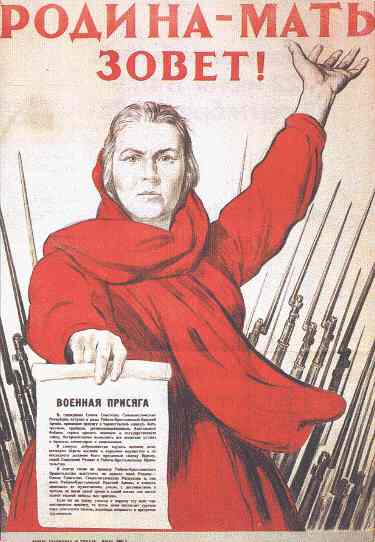 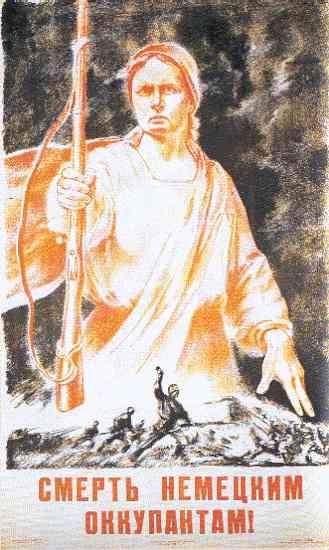 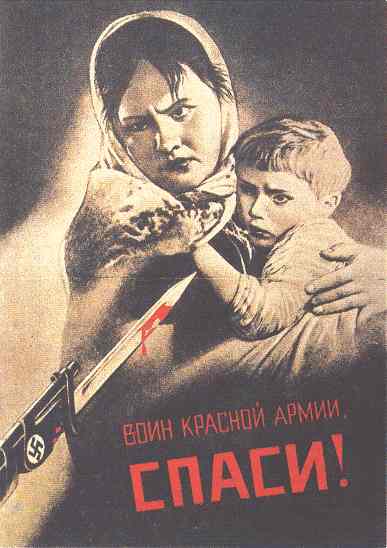 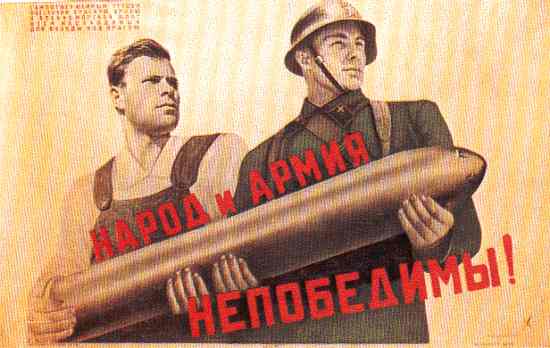 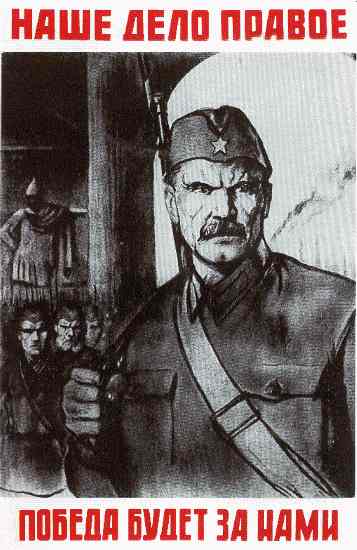 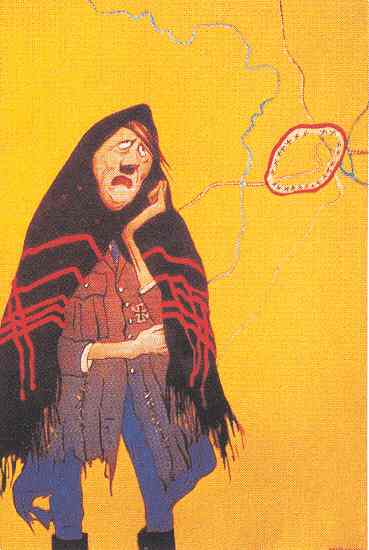 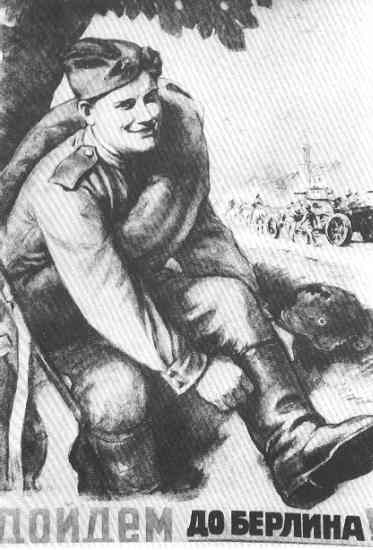 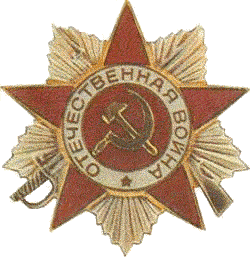 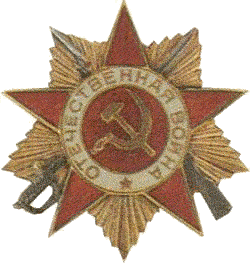 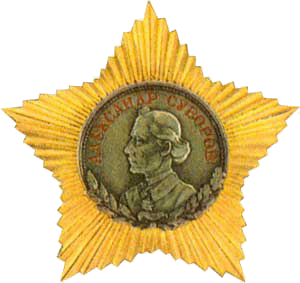 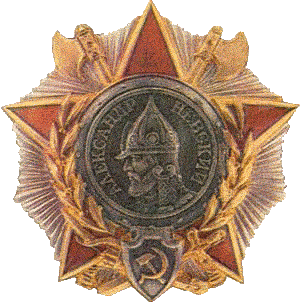 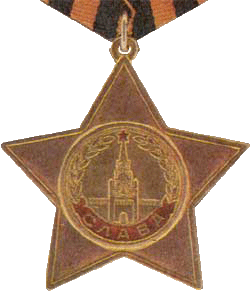 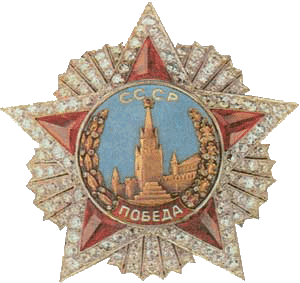 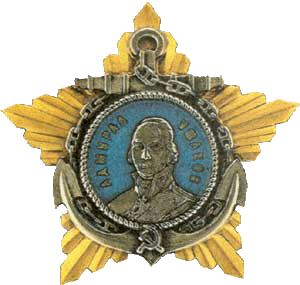 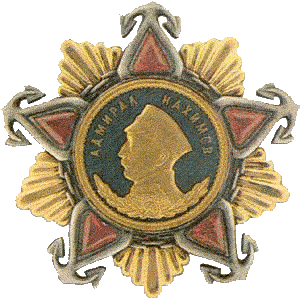 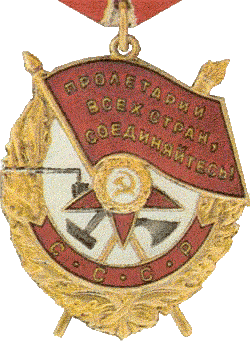 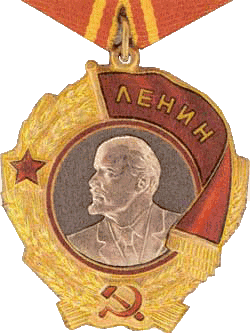 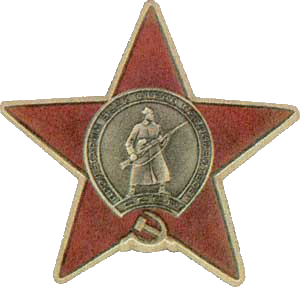 